ZARZĄDZENIE NR  289/21WÓJTA GMINY SUWAŁKI                                                                                                                                                      z dnia 10 maja 2021r.w sprawie sporządzenia i podania do publicznej wiadomości wykazu nieruchomości przeznaczonych do zbyciaNa podstawie art. 30 ust. 2 pkt 3 ustawy z dnia 8 marca 1990 r. o samorządzie gminnym (Dz.U. z 2020 r. poz. 713 z późn. zm.) oraz art. 35 ust. 1 i 2 ustawy z dnia 21 sierpnia 1997 r.                                    o gospodarce nieruchomościami (Dz.U z 2020 r. poz. 1990 z późn. zm.) zarządza się,                              co następuje:   § 1. Sporządza się wykaz nieruchomości Gminy Suwałki przeznaczonych do zbycia, stanowiący załącznik do niniejszego zarządzenia.§2. 1. Wykaz o którym mowa w § 1, podaje się do publicznej wiadomości poprzez wywieszenie na okres 21 dni na tablicy ogłoszeń w Urzędzie Gminy Suwałki, a także zamieszczenie na stronie internetowej Urzędu Gminy Suwałki. 2. Informację o zamieszczeniu wykazu, o którym mowa w § 1, należy podać do publicznej wiadomości przez ogłoszenie w lokalnej prasie.§ 3. Wykonanie zarządzenia powierza się pracownikowi Urzędu Gminy Suwałki                       ds. gospodarki gruntami komunalnymi.§ 4. Zarządzenie wchodzi w życie z dniem podjęcia.   								Wójt Gminy Suwałki                                                                                               /-/ Zbigniew Mackiewicz	Załącznik do zarządzenia Nr 289/21 Wójta Gminy Suwałkiz dnia 10 maja 2021 r.		URZĄD GMINY SUWAŁKI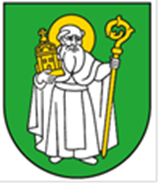 Na podstawie art. 13, art. 35 i art.37 ustawy z dnia 21 sierpnia 1997 r, o gospodarce nieruchomościami (Dz. U. z 2020 r.                  poz. 1990 z późn. zm.) Wójt Gminy Suwałki podaje do publicznej wiadomości:Uwagi:Nieruchomości są wolne od jakichkolwiek obciążeń i praw osób trzecich.Poprzedni właściciele zbywanych nieruchomości, pozbawieni prawa własności tych nieruchomości przed  dniem 5 grudnia 1990 roku albo ich spadkobiercom mają pierwszeństwo w ich nabyciu, jeżeli złożą wniosek o nabycie w terminie 6 tygodni, licząc od dnia wywieszenia wykazu  (od dnia 10 maja 2021 r. do dnia 21 czerwca 2021 r.) i złożą oświadczenie, że wyrażają zgodę na cenę określoną w wykazie. Wykaz niniejszy zostaje wywieszony na tablicy ogłoszeń Urzędu Gminy Suwałki na okres 21 dni, tj. od dnia 10 maja 2021 r. do dnia  02 czerwca 2021 r. oraz zamieszczony na stronie internetowej www.gmina.suwalki.pl Szczegółowe informacje o nieruchomościach zamieszczonych w wykazie można uzyskać w Urzędzie Gminy Suwałki ul. Świerkowa 45, w referacie ds. Mienia Komunalnego, pokój nr 137 lub pod numerem tel. (87) 565-93-73.WYKAZ NIERUCHOMOŚCI PRZEZNACZONYCH DO SPRZEDAŻY W DRODZE PRZETARGU NIEOGRANICZONEGO             (art. 37 ust.1)WYKAZ NIERUCHOMOŚCI PRZEZNACZONYCH DO SPRZEDAŻY W DRODZE PRZETARGU NIEOGRANICZONEGO             (art. 37 ust.1)WYKAZ NIERUCHOMOŚCI PRZEZNACZONYCH DO SPRZEDAŻY W DRODZE PRZETARGU NIEOGRANICZONEGO             (art. 37 ust.1)WYKAZ NIERUCHOMOŚCI PRZEZNACZONYCH DO SPRZEDAŻY W DRODZE PRZETARGU NIEOGRANICZONEGO             (art. 37 ust.1)WYKAZ NIERUCHOMOŚCI PRZEZNACZONYCH DO SPRZEDAŻY W DRODZE PRZETARGU NIEOGRANICZONEGO             (art. 37 ust.1)WYKAZ NIERUCHOMOŚCI PRZEZNACZONYCH DO SPRZEDAŻY W DRODZE PRZETARGU NIEOGRANICZONEGO             (art. 37 ust.1)WYKAZ NIERUCHOMOŚCI PRZEZNACZONYCH DO SPRZEDAŻY W DRODZE PRZETARGU NIEOGRANICZONEGO             (art. 37 ust.1)WYKAZ NIERUCHOMOŚCI PRZEZNACZONYCH DO SPRZEDAŻY W DRODZE PRZETARGU NIEOGRANICZONEGO             (art. 37 ust.1)WYKAZ NIERUCHOMOŚCI PRZEZNACZONYCH DO SPRZEDAŻY W DRODZE PRZETARGU NIEOGRANICZONEGO             (art. 37 ust.1)WYKAZ NIERUCHOMOŚCI PRZEZNACZONYCH DO SPRZEDAŻY W DRODZE PRZETARGU NIEOGRANICZONEGO             (art. 37 ust.1)Lp.Nr działkiobrębNr KWPowierzchnia działki [ha]Powierzchnia działki [ha]Opis nieruchomości i przeznaczenie w planie zagospodarowania przestrzennegoCena netto nieruchomości[zł]Cena netto nieruchomości[zł]Forma zbycia1.479/660030Płociczno-TartakSU1S/00016251/20,40220,4022Nieruchomość gruntowa niezabudowana położona w odległości 6 km od miasta Suwałki na terenie osiedla mieszkalnego jednorodzinnego, w niedalekim oddaleniu od drogi wewnętrznej gminnej o nawierzchni asfaltowej. Możliwość dostępu do sieci elektroenergetycznej, linii telekomunikacyjnej, sieci wodociągowej, kanalizacji.Teren działki jest porośnięty trawą, występują na niej naniesienia gospodarcze mieszkańców sąsiednich budynków wielomieszkaniowych nie związane trwale z gruntem – do uporządkowania. Kształt działki zbliżony do trapezu, poziom terenu płaski.W planie zagospodarowania przestrzennego działka położona jest na terenie o funkcji częściowo 4 MN - tereny zabudowy mieszkalnej jednorodzinnej w zabudowie szeregowej i częściowo KDg – tereny ulic i dróg publicznych . Przeznaczenie uzupełniające – usługi nieuciążliwe. Działka położona jest w obszarze Chronionego Krajobrazu ”Puszcza i Jeziora Augustowskie” oraz projektowanym specjalnym obszarze ochrony siedlisk Natura 2000 – Puszcza Augustowska (PHL20005).                     317 000,00317 000,00- Uchwała Nr XXVII/280/21
Rady Gminy Suwałkiz dnia 9 marca 2021 r.w sprawie wyrażenia zgody na zbycie nieruchomości położonej w obrębie ewidencyjnym Płociczno-Tartak2.8420030Płociczno- TartakSU1S/00016251/20,53840,5384Nieruchomość gruntowa niezabudowana położona w odległości 6 km od miasta Suwałki na terenie osiedla mieszkalnego jednorodzinnego, przy drodze powiatowej Suwałki-Płociczno i drodze wewnętrznej gminnej o nawierzchni asfaltowej. Położenie w kompleksie nowej zabudowy mieszkalnej jednorodzinnej.Możliwość dostępu do sieci elektroenergetycznej, linii telekomunikacyjnej, sieci wodociągowej, kanalizacji. Aktualnie na działce rośnie las sosnowy o wieku ok. 15 lat i zadrzewieniu ok.0,3.  Kształt działki zbliżony do kwadratu, poziom terenu płaski.W planie zagospodarowania przestrzennego działka położona jest na terenie o funkcji częściowo 8U - tereny zabudowy usługowej (usługi nieuciążliwe: handel, gastronomia z funkcją zamieszkania zbiorowego, funkcja uzupełniająca –usługi oświaty i kultury). Działka położona jest w obszarze Chronionego Krajobrazu ”Puszcza i Jeziora Augustowskie” oraz projektowanym specjalnym obszarze ochrony siedlisk Natura 2000 – Puszcza Augustowska (PHL20005). W bezpośrednim sąsiedztwie działki są przewidziane w planie tereny zabudowy mieszkalnej jednorodzinnej. 430 000,00430 000,00- Uchwała Nr XXVII/279/21
Rady Gminy Suwałkiz dnia 9 marca 2021 r.w sprawie wyrażenia zgody na zbycie nieruchomości położonej w obrębie ewidencyjnym Płociczno-TartakWYKAZ NIERUCHOMOŚCI PRZEZNACZONYCH DO SPRZEDAŻY BEZPRZETARGOWEJ NA POPRAWĘ WARUNKÓW ZAGOSPODAROWANIA NIERUCHOMOŚCI PRZYLEGŁEJ (art. 37 ust.2 pkt 6)WYKAZ NIERUCHOMOŚCI PRZEZNACZONYCH DO SPRZEDAŻY BEZPRZETARGOWEJ NA POPRAWĘ WARUNKÓW ZAGOSPODAROWANIA NIERUCHOMOŚCI PRZYLEGŁEJ (art. 37 ust.2 pkt 6)WYKAZ NIERUCHOMOŚCI PRZEZNACZONYCH DO SPRZEDAŻY BEZPRZETARGOWEJ NA POPRAWĘ WARUNKÓW ZAGOSPODAROWANIA NIERUCHOMOŚCI PRZYLEGŁEJ (art. 37 ust.2 pkt 6)WYKAZ NIERUCHOMOŚCI PRZEZNACZONYCH DO SPRZEDAŻY BEZPRZETARGOWEJ NA POPRAWĘ WARUNKÓW ZAGOSPODAROWANIA NIERUCHOMOŚCI PRZYLEGŁEJ (art. 37 ust.2 pkt 6)WYKAZ NIERUCHOMOŚCI PRZEZNACZONYCH DO SPRZEDAŻY BEZPRZETARGOWEJ NA POPRAWĘ WARUNKÓW ZAGOSPODAROWANIA NIERUCHOMOŚCI PRZYLEGŁEJ (art. 37 ust.2 pkt 6)WYKAZ NIERUCHOMOŚCI PRZEZNACZONYCH DO SPRZEDAŻY BEZPRZETARGOWEJ NA POPRAWĘ WARUNKÓW ZAGOSPODAROWANIA NIERUCHOMOŚCI PRZYLEGŁEJ (art. 37 ust.2 pkt 6)WYKAZ NIERUCHOMOŚCI PRZEZNACZONYCH DO SPRZEDAŻY BEZPRZETARGOWEJ NA POPRAWĘ WARUNKÓW ZAGOSPODAROWANIA NIERUCHOMOŚCI PRZYLEGŁEJ (art. 37 ust.2 pkt 6)WYKAZ NIERUCHOMOŚCI PRZEZNACZONYCH DO SPRZEDAŻY BEZPRZETARGOWEJ NA POPRAWĘ WARUNKÓW ZAGOSPODAROWANIA NIERUCHOMOŚCI PRZYLEGŁEJ (art. 37 ust.2 pkt 6)WYKAZ NIERUCHOMOŚCI PRZEZNACZONYCH DO SPRZEDAŻY BEZPRZETARGOWEJ NA POPRAWĘ WARUNKÓW ZAGOSPODAROWANIA NIERUCHOMOŚCI PRZYLEGŁEJ (art. 37 ust.2 pkt 6)WYKAZ NIERUCHOMOŚCI PRZEZNACZONYCH DO SPRZEDAŻY BEZPRZETARGOWEJ NA POPRAWĘ WARUNKÓW ZAGOSPODAROWANIA NIERUCHOMOŚCI PRZYLEGŁEJ (art. 37 ust.2 pkt 6)1.47/10045 Zielone Kamedulskie  SU1S/00049217/20,07420,0742Nieruchomość gruntowa niezabudowana położona przy drodze gminnej o nawierzchni żwirowej w odległości ok.5 km od miasta Suwałki w obszarze kolonijnej zabudowy wsi, w sąsiedztwie zabudowy zagrodowej oraz gruntów rolnych na obszarze udokumentowanych zasobów kruszywa naturalnego. Kształt działki wydłużony prostokątny, teren płaski. Dostęp bezpośrednio do drogi gminnej. Możliwość dostępu do sieci elektroenergetycznej i wodociągowej.W planie zagospodarowania przestrzennego działka położona jest na terenie o funkcji ozn. symbolem 3BK- teren bocznicy kolejowej, stanowiącej element publicznego ciągu komunikacyjnego do wywozu kruszywa z terenów udokumentowanych złóż kruszywa naturalnego.60 000,0060 000,00- Uchwała Nr XXVI/267/21	                                                                                 Rady Gminy Suwałki                                     z dnia 8 lutego 2021 r.w sprawie wyrażenia zgody na zbycie nieruchomości położonych w obrębie ewidencyjnym Zielone Kamedulskie2.290045 Zielone Kamedulskie  SU1S/00049217/20,28400,2840Nieruchomość gruntowa niezabudowana położona przy drodze gminnej o nawierzchni żwirowej w odległości ok.5 km od miasta Suwałki w obszarze kolonijnej zabudowy wsi, w sąsiedztwie zabudowy zagrodowej oraz gruntów rolnych na obszarze udokumentowanych zasobów kruszywa naturalnego. Kształt działki wydłużony prostokątny, teren płaski. Dostęp bezpośrednio do drogi gminnej. Możliwość dostępu do sieci elektroenergetycznej i wodociągowej.W planie zagospodarowania przestrzennego działka położona jest na terenie o funkcji ozn. symbolem 3BK- teren bocznicy kolejowej, stanowiącej element publicznego ciągu komunikacyjnego do wywozu kruszywa z terenów udokumentowanych złóż kruszywa naturalnego.227 800,00227 800,00- Uchwała Nr XXVI/267/21	                                                                                 Rady Gminy Suwałki                                     z dnia 8 lutego 2021 r.w sprawie wyrażenia zgody na zbycie nieruchomości położonych w obrębie ewidencyjnym Zielone Kamedulskie III.     WYKAZ NIERUCHOMOŚCI PRZEZNACZONYCH DO ZBYCIA W DRODZE DAROWIZNY   III.     WYKAZ NIERUCHOMOŚCI PRZEZNACZONYCH DO ZBYCIA W DRODZE DAROWIZNY   III.     WYKAZ NIERUCHOMOŚCI PRZEZNACZONYCH DO ZBYCIA W DRODZE DAROWIZNY   III.     WYKAZ NIERUCHOMOŚCI PRZEZNACZONYCH DO ZBYCIA W DRODZE DAROWIZNY   III.     WYKAZ NIERUCHOMOŚCI PRZEZNACZONYCH DO ZBYCIA W DRODZE DAROWIZNY   III.     WYKAZ NIERUCHOMOŚCI PRZEZNACZONYCH DO ZBYCIA W DRODZE DAROWIZNY   III.     WYKAZ NIERUCHOMOŚCI PRZEZNACZONYCH DO ZBYCIA W DRODZE DAROWIZNY   III.     WYKAZ NIERUCHOMOŚCI PRZEZNACZONYCH DO ZBYCIA W DRODZE DAROWIZNY   III.     WYKAZ NIERUCHOMOŚCI PRZEZNACZONYCH DO ZBYCIA W DRODZE DAROWIZNY   III.     WYKAZ NIERUCHOMOŚCI PRZEZNACZONYCH DO ZBYCIA W DRODZE DAROWIZNY  1.7010016LeszczewekSU1S/00027838/11,2139Nieruchomość gruntowa niezabudowana będąca drogą  położona na terenie leśnym (Puszcza Augustowska PLB20002).Położona jest na terenie nie objętym miejscowym planem.Nieruchomość gruntowa niezabudowana będąca drogą  położona na terenie leśnym (Puszcza Augustowska PLB20002).Położona jest na terenie nie objętym miejscowym planem.Nieruchomość gruntowa niezabudowana będąca drogą  położona na terenie leśnym (Puszcza Augustowska PLB20002).Położona jest na terenie nie objętym miejscowym planem.60 717,00Uchwała Nr XXI/228/20
Rady Gminy Suwałkiz dnia 29 września 2020 r.w sprawie wyrażenia zgody na nieodpłatne zbycie nieruchomości na rzecz Wigierskiego Parku Narodowego2.330005CimochowiznaSU1S/00032002/00,0150Nieruchomość gruntowa niezabudowana położona na terenie leśnym (Puszcza Augustowska PLB20002), wg ewidencji gruntów Bz – tereny rekreacyjno-wypoczynkowe. Brak jest drogi dojazdowej do działki.Położona jest na terenie nie objętym miejscowym planem.Nieruchomość gruntowa niezabudowana położona na terenie leśnym (Puszcza Augustowska PLB20002), wg ewidencji gruntów Bz – tereny rekreacyjno-wypoczynkowe. Brak jest drogi dojazdowej do działki.Położona jest na terenie nie objętym miejscowym planem.Nieruchomość gruntowa niezabudowana położona na terenie leśnym (Puszcza Augustowska PLB20002), wg ewidencji gruntów Bz – tereny rekreacyjno-wypoczynkowe. Brak jest drogi dojazdowej do działki.Położona jest na terenie nie objętym miejscowym planem.1 700,00Uchwała Nr XXI/228/20
Rady Gminy Suwałkiz dnia 29 września 2020 r.w sprawie wyrażenia zgody na nieodpłatne zbycie nieruchomości na rzecz Wigierskiego Parku Narodowego3.48/10007Czerwony FolwarkSU1S/00060763/70,0478Nieruchomość gruntowa niezabudowana położona na terenie przylegającym do byłego gospodarstwa rybnego i stanowi drogę prowadzącą do jeziora. Stanowi teren zadrzewiony.Położona jest na terenie nie objętym miejscowym planem.Nieruchomość gruntowa niezabudowana położona na terenie przylegającym do byłego gospodarstwa rybnego i stanowi drogę prowadzącą do jeziora. Stanowi teren zadrzewiony.Położona jest na terenie nie objętym miejscowym planem.Nieruchomość gruntowa niezabudowana położona na terenie przylegającym do byłego gospodarstwa rybnego i stanowi drogę prowadzącą do jeziora. Stanowi teren zadrzewiony.Położona jest na terenie nie objętym miejscowym planem.3 870,00Uchwała Nr XXI/228/20
Rady Gminy Suwałkiz dnia 29 września 2020 r.w sprawie wyrażenia zgody na nieodpłatne zbycie nieruchomości na rzecz Wigierskiego Parku Narodowego